Meldeformular für Plug-&Play-Photovoltaikanlage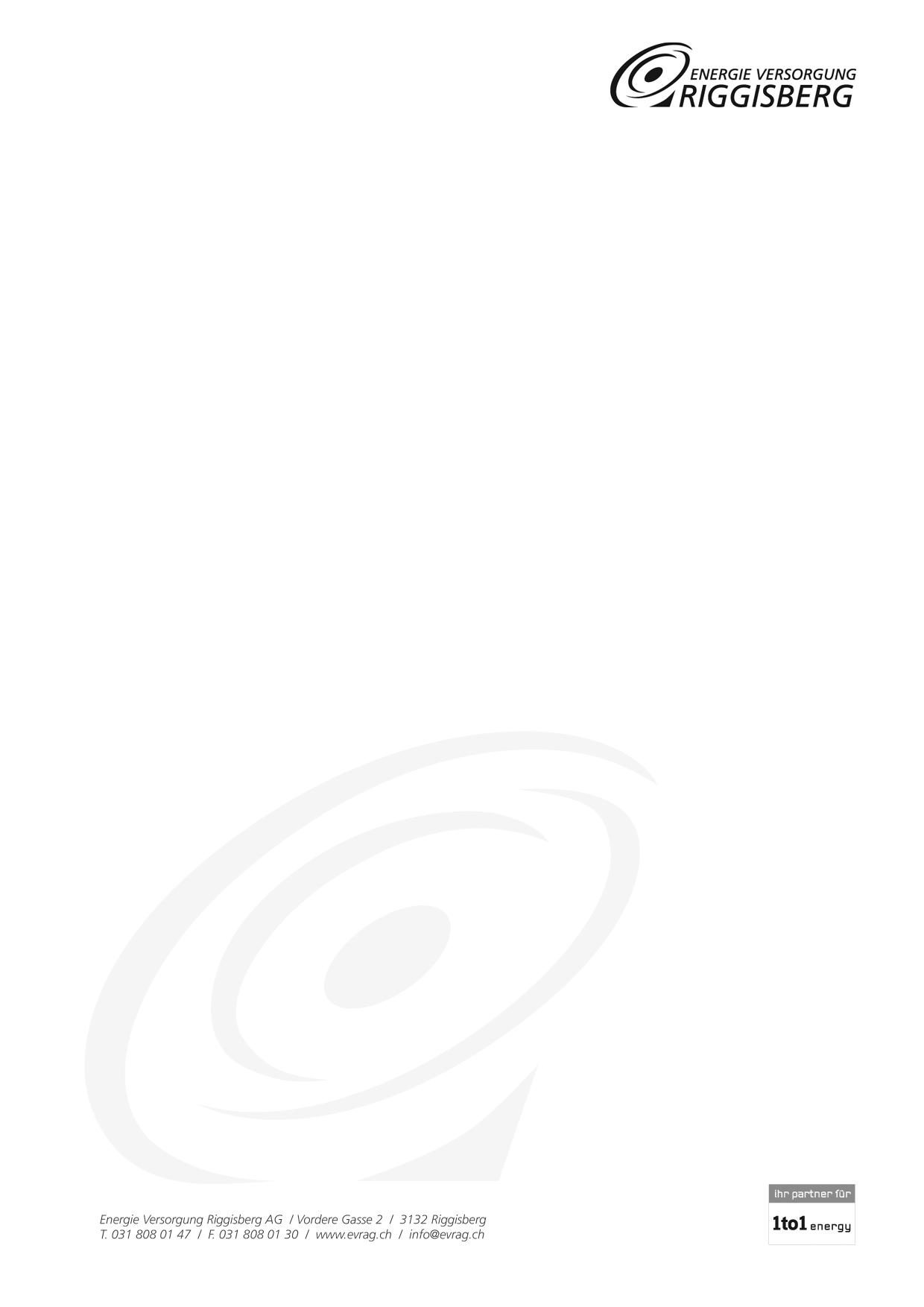 Für Kunden, die steckerfertige PV-Anlagen bis 600 W in Betrieb nehmen möchtenFür Kunden, die steckerfertige PV-Anlagen bis 600 W in Betrieb nehmen möchtenFür Kunden, die steckerfertige PV-Anlagen bis 600 W in Betrieb nehmen möchtenFür Kunden, die steckerfertige PV-Anlagen bis 600 W in Betrieb nehmen möchtenName:Vorname:Strasse, Nr:PLZ, Ort:Tel.:E-Mail:Gerätehersteller:Gerätetyp:Nennleistung Gerät (W) / (WP):Inbetrieb-nahme amKonformitätserklärung vorhanden?       Ja
(Für die PV-Anlage muss eine Konformitätserklärung mit Aufführung aller relevanten Normen gem. Art. 6 NEV über das gesamte Erzeugnis vorhanden sein. Bitte fügen Sie diese dem Formular an.)     Konformitätserklärung vorhanden?       Ja
(Für die PV-Anlage muss eine Konformitätserklärung mit Aufführung aller relevanten Normen gem. Art. 6 NEV über das gesamte Erzeugnis vorhanden sein. Bitte fügen Sie diese dem Formular an.)     Konformitätserklärung vorhanden?       Ja
(Für die PV-Anlage muss eine Konformitätserklärung mit Aufführung aller relevanten Normen gem. Art. 6 NEV über das gesamte Erzeugnis vorhanden sein. Bitte fügen Sie diese dem Formular an.)     Konformitätserklärung vorhanden?       Ja
(Für die PV-Anlage muss eine Konformitätserklärung mit Aufführung aller relevanten Normen gem. Art. 6 NEV über das gesamte Erzeugnis vorhanden sein. Bitte fügen Sie diese dem Formular an.)     